长江大学招生管理平台（教学点管理员）操作手册登录平台登录地址http://cjdxzs.jxjy.chaoxing.com/login每个教学点，都有一个管理账号，账号名见下方表格。（注：招生平台与教学平台不是同一个网址）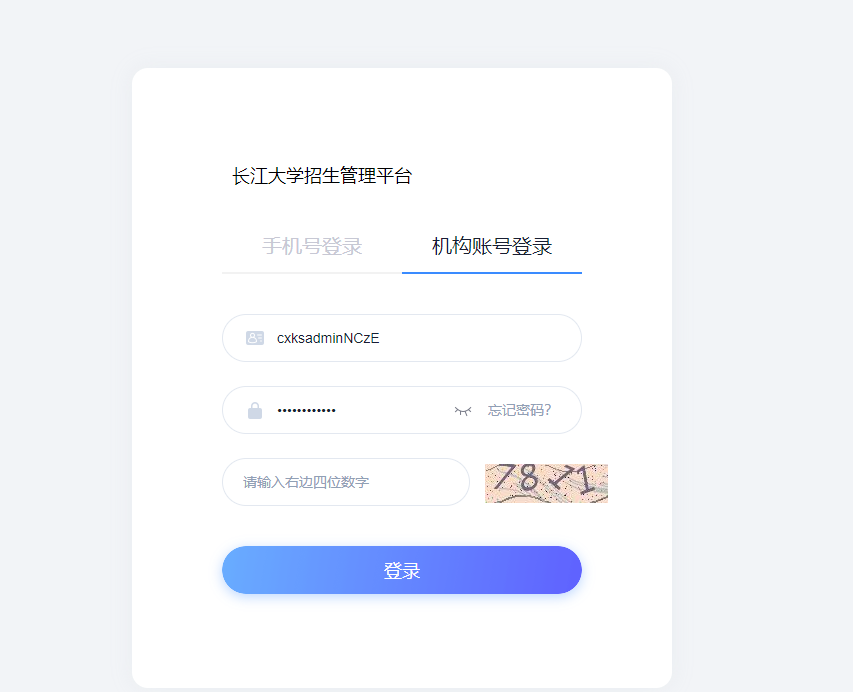 招生平台教学点管理账号：录入预报名学员在招生管理-成教报名学生管理处，点击批量导入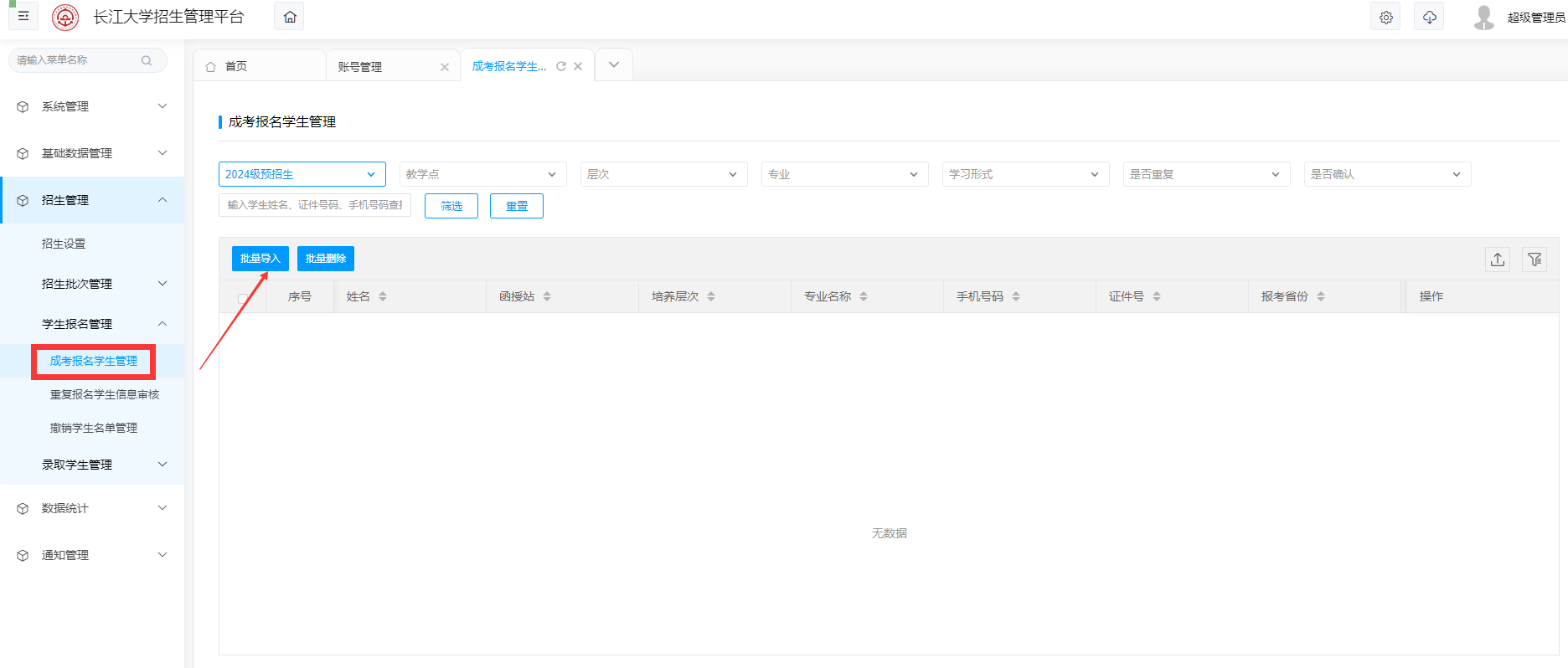 根据页面提示，先点击“下载模板”然后在模板填写预报名的学员信息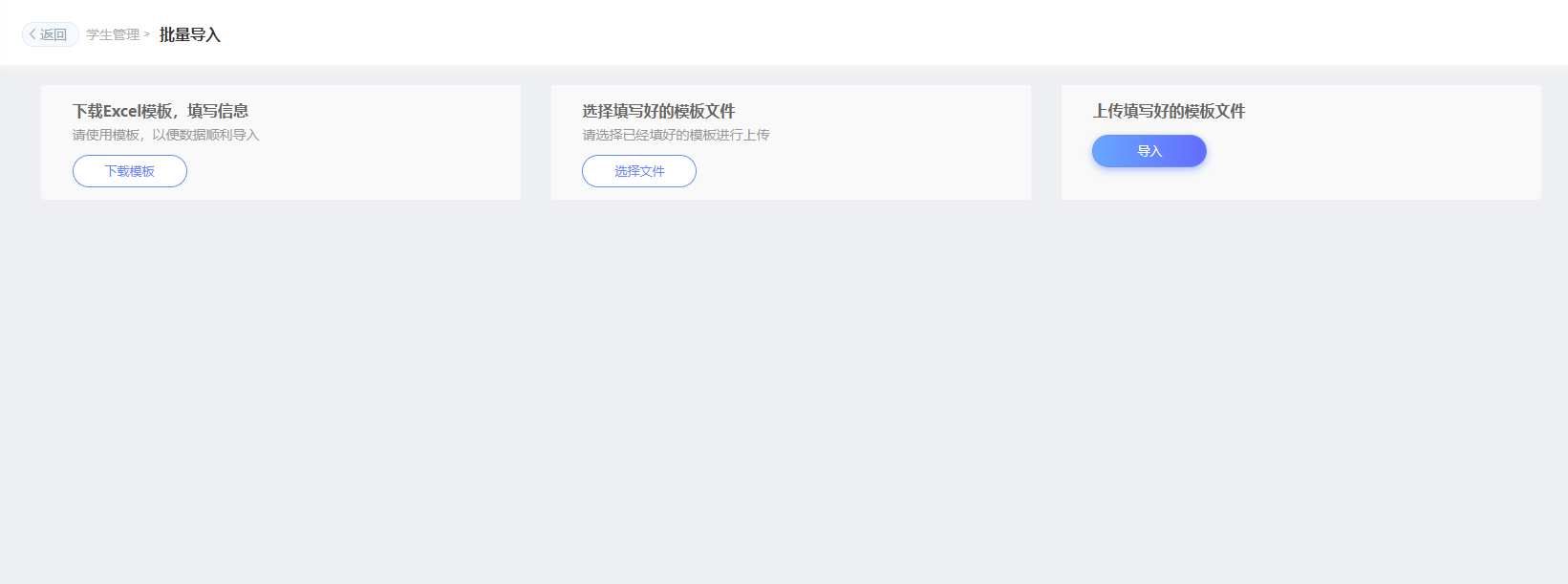 模板中字段的填写，请按下面要求，每一个字都不能有误。培养层次：专科、专升本、高起本教学点：教学点全称（不可以填写编号、简称）专业名称：请按招生简章的专业名称填写证件类型：身份证报考省份：模板sheet2里有标准名称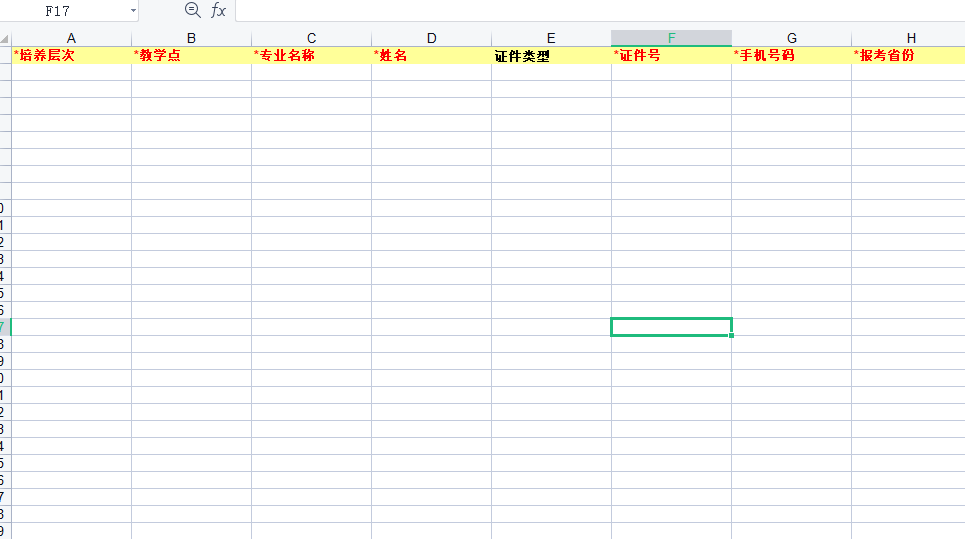 选择填写后的文档，点击导入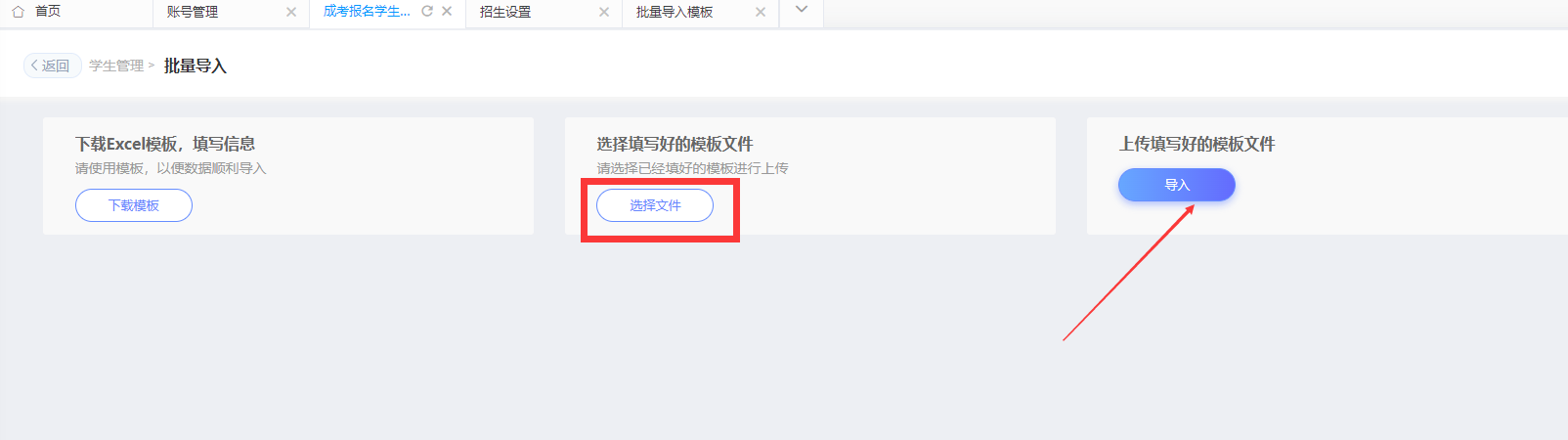 姓名账号教学点全称巴音学院31007巴音郭楞职业技术学院恩施民校18160恩施民族职业技术学校福州五洲14010福州市五洲高等教育培训学校公安职教18030公安县职业技术教育中心学校贵州工贸06001贵州省贵阳市工商贸易学校衡阳华泰19023衡阳市华泰职业学校淮南科贸13002淮南科贸学校江汉油田18075中国石化集团江汉石油管理局有限公司职工培训中心来凤职校18166来凤县中等职业技术学校绍兴新时代33001绍兴市柯桥区新时代培训中心十堰科技18058十堰市科技学校石首弘文18156石首市弘文培训学校天门职院18151天门职业学院武汉楚天18175武汉楚天外语辅导学院武汉法律18201武汉法律经济专修学院武汉星光18184武汉市武昌星光培训学校仙桃职院18079仙桃职业学院襄阳职院18195襄阳职业技术学院孝感生物18193湖北省孝感生物工程学校新疆伊犁31006伊犁职业技术学院兴山职教18099兴山县职业教育中心校内直属00025长大继教院校内直属银川广博09002银川广博职业培训学校（有限公司）武汉乐声18217武汉乐声艺术进修学院武汉升本18218武汉市洪山区升本考试培训学校枝江职教18222枝江市职业教育中心武汉零度18223武汉市洪山区零度外经贸培训学校监利职教18227监利市职教中心随县允升18230随县允升职业学校武汉科培18234武汉市洪山长江科技培训学校宜都人才18238宜都市公共就业和人才服务中心武汉华佗18239武汉市华佗中医针灸进修学院中医药高专18240湖北中医药高等专科学校